Jahresplanung 2015/2016 – XY. Klasse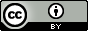 www.schabi.chWDeutschMathematikM & UFranzEnglischZeichnenSportWerkenMedienbildung341352 363 374 385396 407 HerbstferienHerbstferienHerbstferienHerbstferienHerbstferienHerbstferienHerbstferienHerbstferienHerbstferienHerbstferienHerbstferien438449 4510 46114712 4813 4914 5015 5116 WeihnachtsferienWeihnachtsferienWeihnachtsferienWeihnachtsferienWeihnachtsferienWeihnachtsferienWeihnachtsferienWeihnachtsferienWeihnachtsferienWeihnachtsferienWeihnachtsferien117 218 319 420 521SportferienSportferienSportferienSportferienSportferienSportferienSportferienSportferienSportferienSportferienSportferien2. Semester2. Semester2. Semester2. Semester2. Semester2. Semester2. Semester2. Semester2. Semester2. Semester2. SemesterWDeutschMathematikM & UFranzEnglischZeichnenSportWerkenMedienbildungSportferienSportferienSportferienSportferienSportferienSportferienSportferienSportferienSportferienSportferienSportferien822923102411251226 1327142815291630FrühlingsferienFrühlingsferienFrühlingsferienFrühlingsferienFrühlingsferienFrühlingsferienFrühlingsferienFrühlingsferienFrühlingsferienFrühlingsferienFrühlingsferien1931203221332234233524362537263927402841SommerferienSommerferienSommerferienSommerferienSommerferienSommerferienSommerferienSommerferienSommerferienSommerferienSommerferien